AQUAJUMP : CONSIGNES & REGLES DE SECURITEDes Surveillants Aquatiques assurent en permanence la surveillance du parc.Pour une plus grande sécurité nous vous invitons à lire les consignes suivantes : Nous vous rappelons que toute activité aquatique, même ludique et surveillée, reste potentiellement dangereuse et nous vous demandons de faire attention en toute circonstance : utiliser les jeux de façon responsable de manière à ne pas risquer de vous blesser ou de blesser une autre personne.Nous vous demandons de donner l’alerte si vous constater qu’une personne est en difficulté.L’aquajump est une activité aquatique qui nécessite de savoir nager et au minimum d’être à l’aise dans l’eau (savoir flotter et avancer). Toute personne, de tout âge, ne sachant pas ou mal nager doit le signaler à l’accueil. L’Aquajump est une activité physique et sportive qui nécessite d’être en bonne santé et en forme physique. L’accès au parc est interdit aux femmes enceinte, aux personnes physiquement fragiles du fait de leur âge, d’une maladie, d’une fragilité due à une opération, une fracture/ entorse/fêlure.Les informations que vous donnez à l’accueil et aux surveillants aquatique sur votre âge et votre état de santé engagent votre responsabilité.Le port du gilet d’aide à la flottabilité est obligatoire pour tous. Il est donné par l’agent d’accueil qui s’assure de la bonne taille et fermeture.Le parc est accessible aux enfants dès 6 ans dans les conditions générales de notre règlement. Cependant l’accompagnement d’un adulte est conseillé pour les enfants de 6 à 10 ans.Les enfants de moins de 4 ans n’ont pas accès au parc.Pour les enfants de 4 et 5 ans le parc est accessible dans les conditions suivantes :  Ils doivent obligatoirement être accompagnés d’un adulte (entrée payante) qui doit rester à côté de l’enfant pendant toute la durée de l’activité.Les sauts à plus de 1.5m sont interdits.Les modules les plus dangereux sont interdits : CATAPULTE ; SATURNE ; GRANDS TOBBOGANS (liste complétée sur place).Il est conseiller de venir sur les créneaux horaires de faible ou moyenne fréquentation (11h/14h30 et 18h/19h)L’accès au parc est interdit à toute personne sous l’emprise de l’alcool ou de toute substance psychotrope.Avant de rentrer sur le parc nous vous recommandons de retirer montres, bijoux, clés ou autres objets tranchants qui pourraient vous blesser ou crever les modules.L’utilisation de lunettes de vue, Go Pro, téléphone portable, est fortement déconseillé et reste sous votre entière responsabilité.Le parc ne peut être tenu pour responsable de la perte de vos objets personnels, que ce soit sur le parc ou dans l’espace terrestre.Nous recommandons l’utilisation de crème solaire tout au long de votre session.Les plongeons la tête en avant sont interdits sur l’ensemble du parc. Il est formellement interdit de nager ou passer sous les modules gonflables.Tout membre du staff est habilité à demander à sortir du parc à toute personne mettant en danger sa propre sécurité ou celle des autres.N’hésitez pas à questionner le staff d’Aquajump pour tout renseignement ou précision complémentaire !AMUSEZ-VOUS BIEN !!!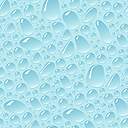 